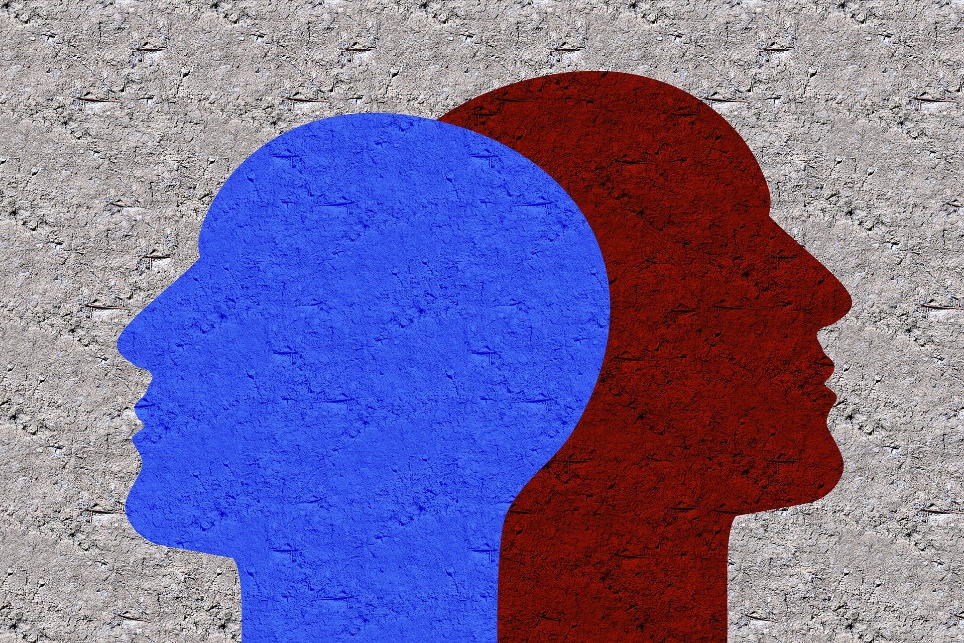 Lai sekmētu nemateriālā kultūras mantojuma saglabāšanu un izceltu stāstniecības nozīmīgo lomu, UNESCO Latvijas Nacionālā komisija ir izveidojusi bibliotēku tīklu „Stāstu bibliotēkas”, kura mērķis ir veicināt stāstīšanas tradīciju kā nemateriālā kultūras mantojuma nozīmīgas daļas pārmantošanu Latvijā. Sadarbībā ar Latvijas stāstnieku asociāciju, kura apvieno Latvijas stāstniekus stāstniecības tradīciju saglabāšanai, uzturēšanai un atpazīstamības veicināšanai vietējā un starptautiskā līmenī, un nozares ekspertiem tīkla darbības ietvaros notiek stāstniecībai veltīti pasākumi. Seminārā tīklā iesaistītie bibliotekāri un stāstnieki pulcēsies, lai pārrunātu 2022. gada aktivitātes un nākotnes ieceres, īpaši pievēršoties jaunām idejām, kā izzināt, vākt un vienotā kolekcijā uzglabāt antroponīmu (vārdu un uzvārdu) stāstus. Izvēlētais fokuss – vārda un uzvārda stāsti uzrunā katru dalībnieku personiski, jo katram mums ir gan vārds, gan uzvārds, bet vai katram no mums par to ir stāsts?  Stāsts var būt mantots no vecākiem kā vēsts, kāpēc tieši šāds vārds dots bērnam, savukārt uzvārda stāsts ir stāsts par piederību dzimtai. Vārda stāstos varam saklausīt gan ļoti senus, arhetipiskus motīvus, kad bērns nosaukts debesu ķermeņu, gaismas parādību vai dievību vārdā, varam ieraudzīt noturīgas dzimtu tradīcijas, kad jaundzimušajiem dod vecvecāku vārdus, bet tikpat lielā mērā varam vērot noteiktā kultūras areālā populāru un ietekmīgu sabiedrisku darbinieku, slavenu aktieru, sportistu vai filmu varoņu ietekmi uz vārda izvēli.  Tāpēc vārdu, uzvārdu, dzimtu stāsti ir lieliska iespēja veicināt stāstīšanas tradīciju uzturēšanu un tālāknodošanu, tādējādi saglabājot ne tikai stāstītprasmi kā kultūras mantojuma daļu, bet arī veicinot vietējās kopienas saliedētību.Lai gan stāstniecība ir sociāla un kultūras aktivitāte, kas norisinās klātienē, šo stāstu saglabāšana ir būtiska nemateriālā kultūras mantojuma tālāknodošanas daļa. Cilvēka vārds ir ļoti spēcīga identitātes zīme, kas atspoguļo kopienas un kultūrtelpas priekšstatus par veiksmi, labu dzīvi, jo “vārda došana” ir pirmais mūža gods, un tā rituālā norise ir saistīta ar jaundzimušā uzņemšanu dzimtā un labas dzīves vēlējumiem krustabu rituālā, kā arī ar vēlmi dot tādu vārdu, kas sargā tā valkātāju.Saglabājot stāstus par vārda došanas motivāciju katram individuāli, mēs gūstam priekšstatu par kopienas vērtībām un to izmaiņām laika gaitā, gūstam priekšstatu par atšķirīgām pieejām dažādu etnisko kultūru kontekstā un vienojošo šajās atšķirībās. Stāstu dokumentēšana ir veids, kā salīdzinoši neliela cilvēku skaita individuālos stāstus padarīt pieejamus plašākai sabiedrībai, kā arī saglabāt tos nākamajām paaudzēm. Stāstu pieejamība vienotā kolekcijā nodrošina ne tikai to saglabāšanu, bet var kalpot par rosinātāju citiem izstāstīt arī savu stāstu, tādējādi veicinot stāstīšanas tradīciju.Saite: https://us06web.zoom.us/j/81195134167?pwd=S20wS1F6d2FOSjBlYkdQWXdOdnlsQT09Passcode: 045151Pieteikšanās dalībai līdz 13. martam: https://forms.gle/g93uXru2wrvyGwMA9PROGRAMMA09.40Pieslēgšanās – tehniskie jautājumi un neformālās sarunas.10.00Atklāšana:Beāte Lielmane, UNESCO Latvijas Nacionālās komisijas Komunikācijas un informācijas sektora vadītājaMāra Mellēna, Latvijas stāstnieku asociācijas valdes locekle10.30Uzvārdi Latvijā. Dr. hist. Ilmārs Mežs12.00Ieskats LIVIND pilotprojekta “Identitātes ainavas: vārdu un uzvārdu stāsti” aktivitātēs un pieredzē. Agita Lapsa un Māra Mellēna 12.30Pauze12.50“Stāstu bibliotēku” aktivitātes 2022. gadā. Guntis Pakalns, LU LFMI pētnieks13.20“Stāstu bibliotēku” aktualitātes un turpmākās ieceres. Māra Mellēna, LSA valdes locekle